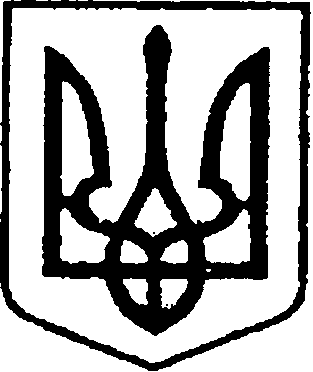 	УКРАЇНА	ЧЕРНІГІВСЬКА ОБЛАСТЬН І Ж И Н С Ь К А    М І С Ь К А    Р А Д АВ И К О Н А В Ч И Й    К О М І Т Е ТР І Ш Е Н Н ЯВід 08 жовтня 2020 р.                   м. Ніжин		            № 355Про встановлення режиму роботи 	Відповідно до  підпункту 4 пункту «б» статті 30, статей 42,51,52,59,73 Закону України «Про місцеве самоврядування в Україні», керуючись Регламентом виконавчого комітету Ніжинської міської ради Чернігівської області VII скликання, затвердженим рішенням виконавчого комітету міської ради від 11 серпня 2016 року №220 (зі змінами)  та  розглянувши заяву директора товариства з обмежено відповідальністю «СКЛАДТОРГ» Іванової Світлани Миколаївни, виконавчий комітет Ніжинської міської ради вирішив:Встановити  режим роботи: 1.1. магазину продовольчих та непродовольчих товарів за адресою: місто Ніжин, вулиця Синяківська, 79 (ТОВ «СКЛАДТОРГ»):                 - початок роботи:            о 09-00 годині                 - кінець роботи:	         о 21-00 годині             - перерва на обід:            без перерви       - вихідний:                       без вихідних        - санітарний день:           останній  понеділок  місяця            2. Суб’єкту господарювання: товариству з обмежено відповідальністю «СКЛАДТОРГ» при провадженні господарської діяльності дотримуватися Законів України від 03.06.2004 р. № 1745-IV «Про внесення змін до деяких законодавчих актів України щодо захисту населення від впливу шуму», від 12.05.1991 р. № 1023-12 “Про захист прав споживачів» та інших вимог чинного законодавства.           3. Відповідальність за дотримання режиму роботи  покласти на суб’єкта господарювання: товариство з обмежено відповідальністю «СКЛАДТОРГ»  .          4. Відділу економіки та інвестиційної діяльності (начальник Гавриш Т.М.) забезпечити оприлюднення даного рішення на сайті Ніжинської міської ради протягом п’яти робочих днів з дня його прийняття.         5. Контроль за виконанням даного рішення покласти на першого заступника міського голови з питань діяльності  виконавчих органів ради  Олійника Г.М.Головуючий на засіданні виконавчого комітетуНіжинської міської радиперший заступник міського голови з питань діяльності  виконавчих органів радиГ.М. Олійник